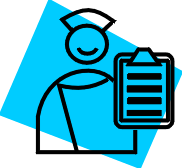 Attention 1st grade parents     Don’t Delay-  Be prepared for next school year 2019-20All students entering 2nd grade (school year 2019-20) are required to submit the following:A *recent HealthCheck/Well Child examination record obtained from healthcare provider *Exam should be dated after 7/31/18Proof of a current dental exam within past 6 monthsDental form is available at: https://boe.mono.k12.wv.us/Content2/974This documentation may be submitted anytime between now and the first day of school 2019.Please contact your school nurse with any questions.Thank you.